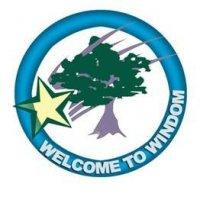 Windom Community Council WCC / Windom Community Center - 5843 Wentworth Ave. S., MinneapolisMeeting Agenda for Thursday, January 14th, 20157:00 - Call to Order, Welcome, and Introductions 7:03 - Approval Minutes 7:10 - Park and Rec:  Laure Sparks7:20 - Community Coordinators Report:  Nikki7:30 - Finance Report:  Approval of 2016 Budget7:35 - Committee Reports:Events:  Windom Reads (Pat, Nikki, Robin), Communications: Newsletter, Website (Steve), Social Media, Gmail  (Nikki), Advertising (Doug), Windom Logo (Pat, Patrick, Steve)  Welcome Wagon,  (Robyn),  Garden (Brian),   NRP (Patrick and Becky)8:10 - Treasurer Report8:15 - New Business  8:30 - AdjournWCC Vision StatementThe Windom Community seeks to be recognized, locally and beyond, as an attractive, supportive and involved neighborhood that takes pride in its cultural diversity and rich history.  We are a community of people who strive to provide a safe, clean, educational and prosperous haven for all out residents and businesses.ACRONYM GLOSSARY	NCR – Neighborhood Community Relations Dept. with the City of Mpls.CPP – Community Participation Program – How we get our funding from NCRSecretary Notes:Date: 1-14-16
Meeting start time: 7:00
Attendees:   Board Members: Liz, Barb Hanson, Doug, Pat, Patrick, Trudy, Becky, Steve, Kim           Guests: Nikki, Laurie SparksRobin Krueger had to resign. There are 3 open spots on board. Will need a new secretary.Minutes approved:  Patrick moved to approve. Second by Trudy. Motion carries.
Guest Speaker/Topic and talking points:
Laurie Sparks, ParkWindom Reads (Jan 30)Tots Rock (March 19)Ice Cream Social (last Monday in July – 25th)Hosting 4 basketball games Saturday and volleyball Wednesdays.Senior program ending due to drop off in involvementNikki Lindberg, CoordinatorPresented an office improvement budget. Doug moved to approve up to $500 for 
	purchase of shelving, chairs, etc. as described. Second by Barb. Motion carries.Committees/Action items:
Finance Report: CPP 2016 Budget Steve moved to approve the budget. Second by Trudy. Motion carries.Windom Reads: Now in its forth year, this event was started to help build relationships with the park and school. This year the park is providing decorations, an activity, and paper products. The school is providing a costume character, microphone, and paying for half of the food costs. WCC is providing food, advertising and an activity (bookmark contest). We have 7 authors, a publisher, book swap areas and an Indian story teller. Set-up at 9:00 – event 9:30-11:30Newsletter: January issue approved and will be out before Windom Reads. Next issue delivered in April. Web: Steve and Nikki are meeting about web site (Wix) on Saturday. 
Advertising: Had one new advertiser: RemaxWindom Logo: Steve, Pat & Patrick (and Nikki) will schedule a meeting to narrow down ideas for a new Windom logo.Events: Tots Rock March 19, 3-6pm. We will have the same DJ as last year.Garden: No reportNRP: Meeting next Thursday for NRP & CPP at 7:00 in the WCC officeTreasurers report: NoneMotions approved:
Minutes (above)Office improvement budget (above)Finances (above)New business, issues:
Wild Minds Ales  Steve gave an overview of the tour of their space and some of their plans; Two other new businesses to Windom were mentioned: Leonardo’s Basement and a new doggy day care.Barb Hanson  Would like us to consider a new sign? Electronic? Maybe with 2 sections (park and Council).Meeting adjourned time: 8:05